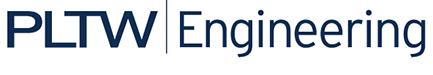 ε1.3 competing productInstructionsIn your engineering notebook or on the attached form document each patent you find related to the major project problem you have identified. Your instructor may want you to print or partially print the related patent.Source: https://www.amazon.com/Newpowa-Polycrystalline-Efficiency-Module-Marine/dp/B00L6LZRXM/ref=zg_bs_2236628011_14?_encoding=UTF8&psc=1&refRID=0NQDMTWQFTBR75H5Y0GEProduct Name:  Newpowa 100 Watts 12 Volts Polycrystalline Solar Panel 100W 12V High Efficiency Module Rv Marine Boat Off GridProduct Summary:Summarize the patent in your own words. Highlight the key pieces of information, including features and benefits.This solar panel can produce up to 100W, voltage of 17.2V, and current of 5.81A. It contains 36 polycrystalline silicon for the connection. Also, it weighs about 19.72 Ibs and costs $98.70 on Amazon.Product Critique:How does the patented item solve or attempt to solve your problem or a similar one? What are some good and bad attributes of the item? What unique aspect does the patent add to your overall research?According to the Amazon review, this product was able to work on cloud day and charge electronic devices with no problem.Images/sketches:Attach images or sketches related to the patent that help describe the solution.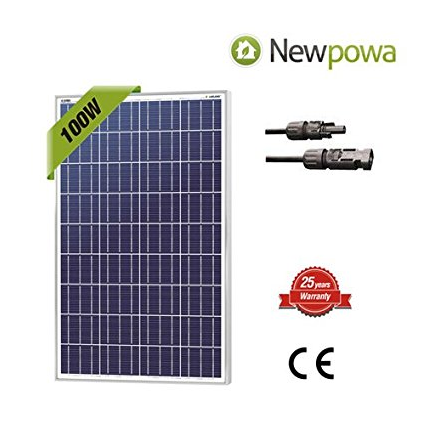 